Formulaire de réclamation relative aux prestations de formation professionnelle conçues, commercialisées, réalisées, évaluées par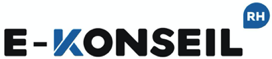 Madame, Monsieur,Vous souhaitez formuler une réclamation auprès de notre organisme et nous en sommes à l’entière écoute. Pour cela, nous vous demandons à répondre à chacun des champs suivants afin de garantir la résolution de votre réclamation.Dans tous les cas, le formulaire est à retourner par mail à l’adresse contact@ekonseil-rh.fr.A compléter par E-KONSEIL RHPrénom, NOM de la personne qui exprime la réclamation (éventuellement : entreprise et fonction occupée) :Prénom, NOM de la personne physique qui est directement concernée par la réclamation (éventuellement : entreprise et fonction occupée) :Identification précise du canal de réponse souhaité : mail OU coordonnées postales de la personne exprimant la réclamation (personne n°1) :Mail : ____________________________________________________________________________Coordonnées postales : _____________________________________________________________________________________________________________________________________Objet précis de la réclamation :Description explicite de la réclamation : dysfonctionnement identifié, date, lieu, intervenant.e.s, conditions éventuelles de survenue du dysfonctionnement, etc.Numéro et date de réception de la réclamationIdentification du mode de réception de la réclamation : adresse e-mail ou postale8 ) Type, modalités et contenu de la réponse adressée à l’interlocuteur ayant exprimé la réclamation.9 ) Date de clôture de la réclamation.10) Date et visa du responsable de la démarche qualité E-KONSEIL RH